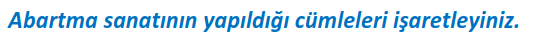 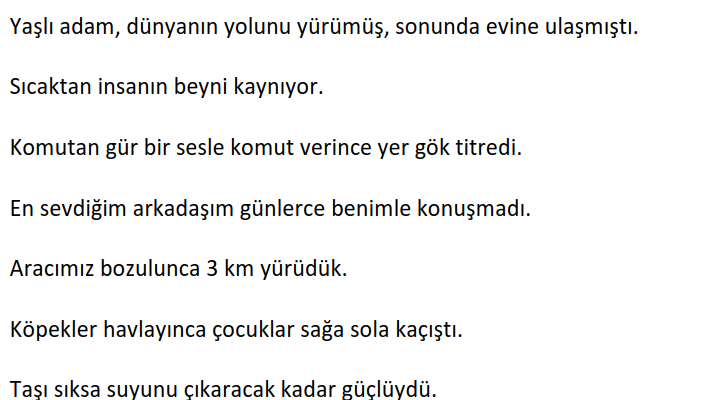 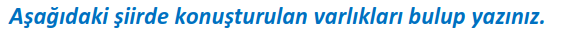 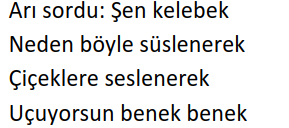 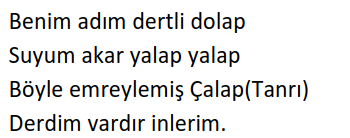 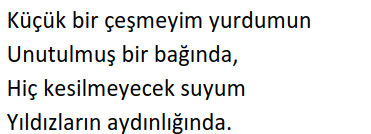 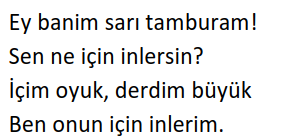 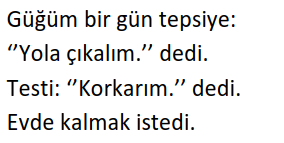 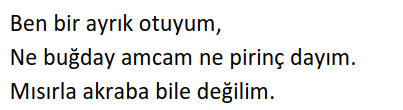 AŞAĞIDAKİ CÜMLELERDE KONUŞAN VARLIKLARI YUVARLAK İÇİNE ALINIZ.*Pencereden odama giren güneş “Günaydın!” dedi bana.* Ben bir ceviz ağacıyım Gülhane Parkı’nda; ne sen bunun farkındasın ne de polis farkında.* Çocuk elini uzattı; tam onu koparacağı sırada “Lütfen beni toprağımdan ayırma!” dedi papatya.★ “Güneşi söndürün!” diye bağırıyordu yarasa.★ Tilki dedi kargaya; “Bir şarkı söyle de neşemizi bulalım.”★ Bülbül güle dönüp “Senin nazını çekemem ben.” dedi.★ Boy boy hamburgerler “Beni ye, beni ye!” diyordu hep bir ağızdan.★ Aslan diğer hayvanlara, bu ormanın kralının kendisi olduğunu söylemişti.★ Deniz ve mehtap sordular seni; neredesin?★ Güvercinler köyden haber getirmişler; çok özlemiş yarim beni.★ Yarış arabası sordu çekici kamyonete; “Bu küçük kasabanın bana ne faydası olacak ki?”★ Bulut “Yağmur olup yağacağım, can vereceğim sizlere.” dedi ormandaki ağaçlara.★ Çiçek “Annem, babam topraktır.” diye cevap verdi dervişe.★ Dünya kızdı Ay’a; “Ne dönüp dolaşırsın etrafımda?”★ Küçücük ağzıyla ateşe su götüren karınca “En azından safım belli olur.” dedi.★ Çocuğun elindeki tablet birden “Hava güzel; çık biraz da dışarıda oyna.” dedi.★ Deveye neden boynun eğri diye sormuşlar; deve de “Nerem doğru ki?” demiş.★ Sokaklar bana senin buraları terk ettiğini söylediler.★ “Beni  de unuttular.” diyerek diğer kitaplıktan koştura koştura geldi tarih kitabı.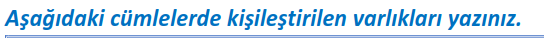 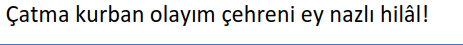 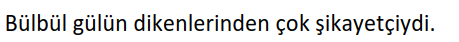 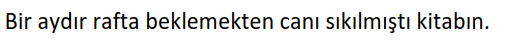 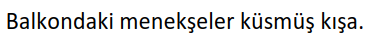 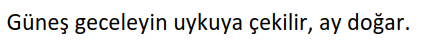 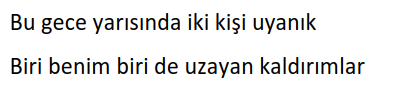 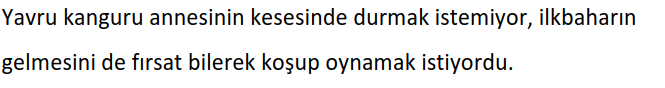 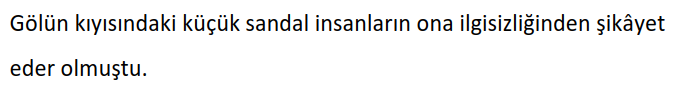 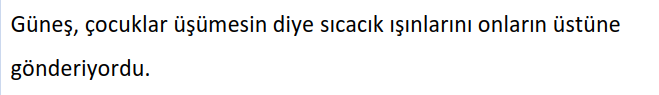 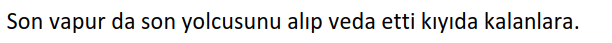 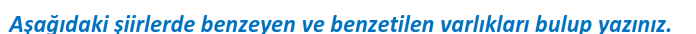 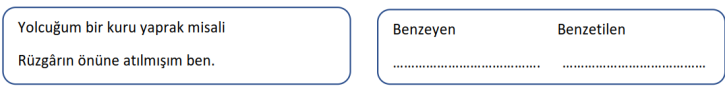 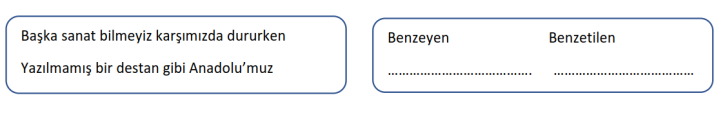 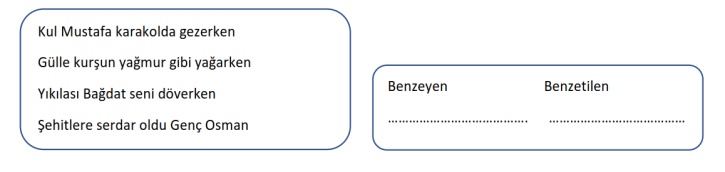 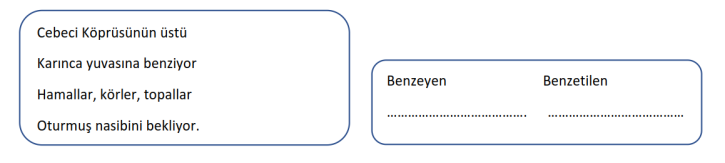 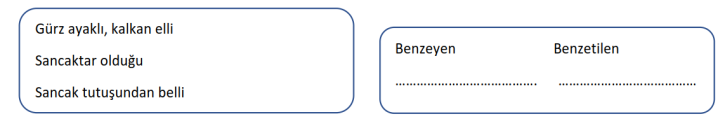 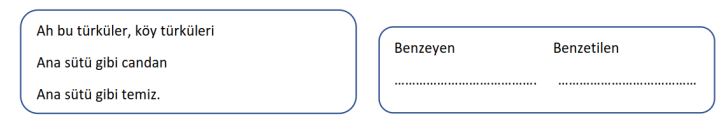 AŞAĞIDAKİ CÜMLELERDE BULUNAN SÖZ SANATLARINI YANLARINA  YAZINIZ.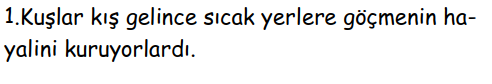 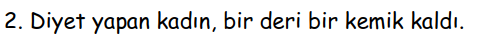 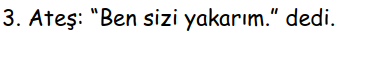 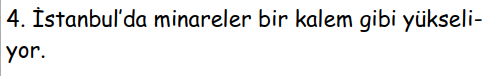 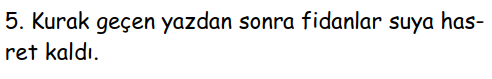 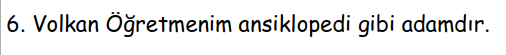 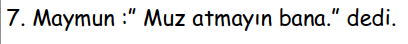 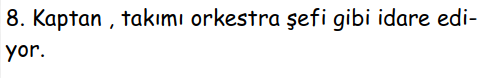 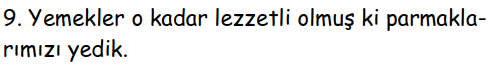 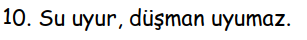 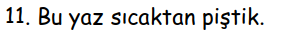 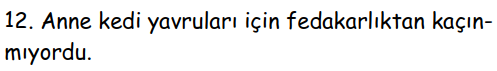 13- Dünya kızdı Ay’a; “Ne dönüp dolaşırsın etrafımda?”14-Meşenin canı sıkılmıştı etrafındaki çamların kesilmesine.15-Formatı da attıktan sonra bilgisayar saat gibi tıkır tıkır işleyecek. 16-Çocuk ateşler içinde yanıyor.17-Babamın arabasının artık emekliye ayrılma vakti gelmişti.18-Deveye neden boynun eğri diye sormuşlar; deve de “Nerem doğru ki?” demiş.19-Suya yazı yazmak gibiydi sana öğüt vermek. SÖZ SANATLARI TESTİ1)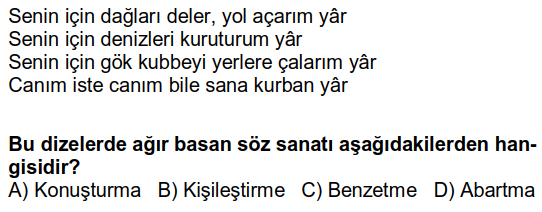 2)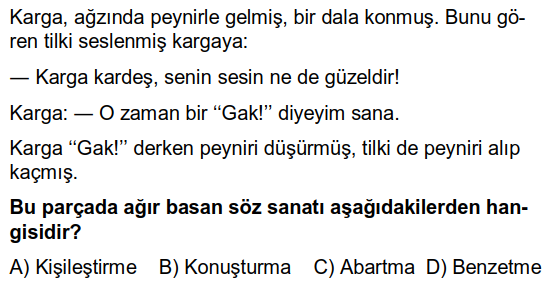 3)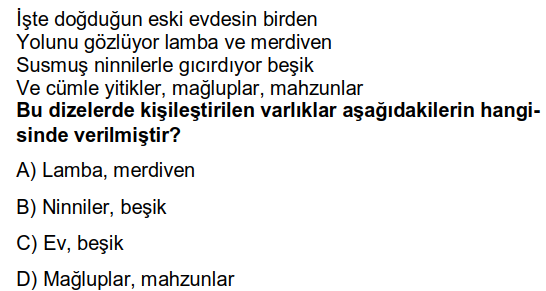 4)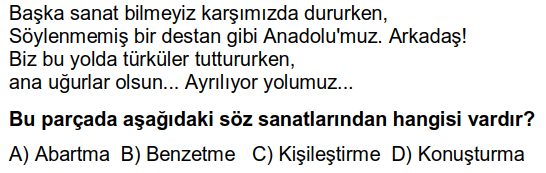 5)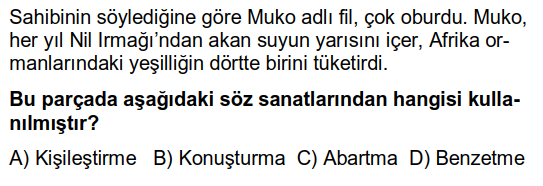 7)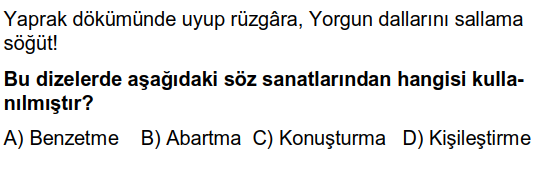 8)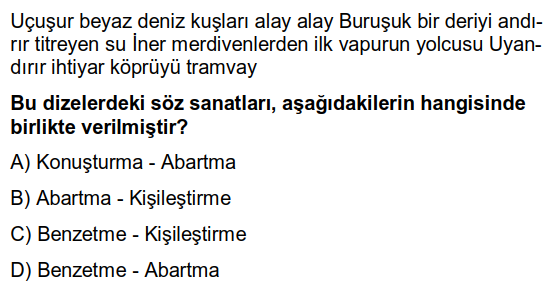 9)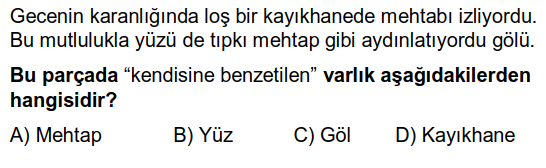 10)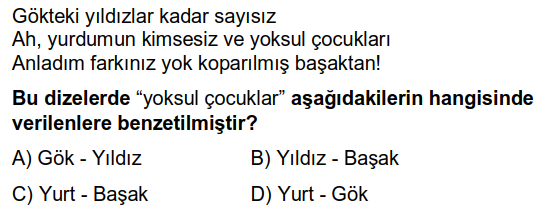 11)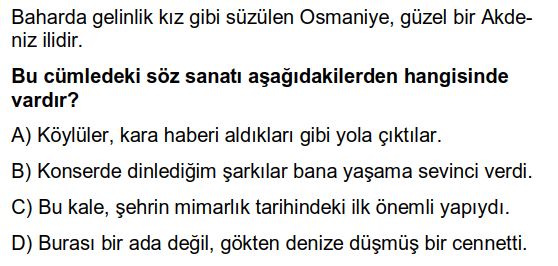 12)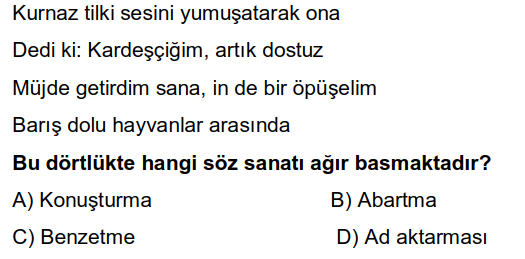 13)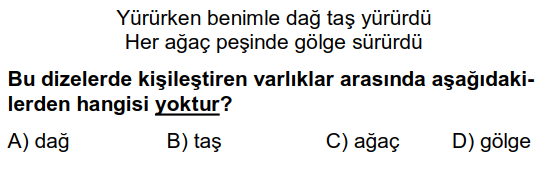 14)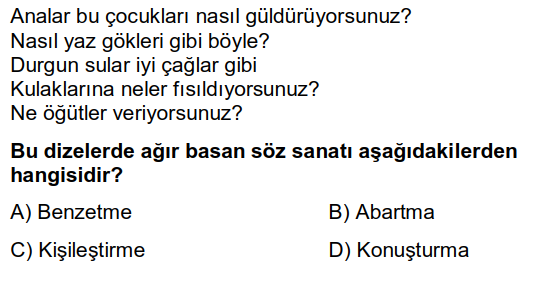 15)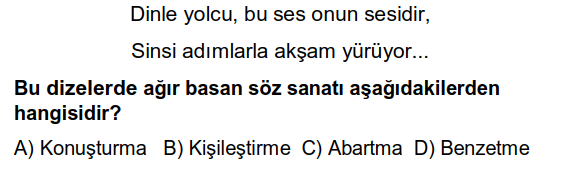 16)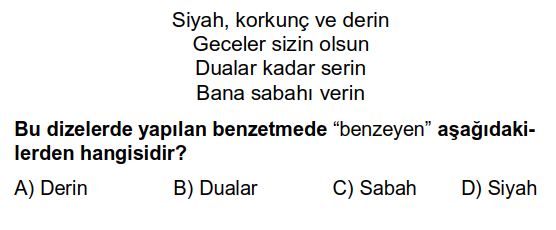 17)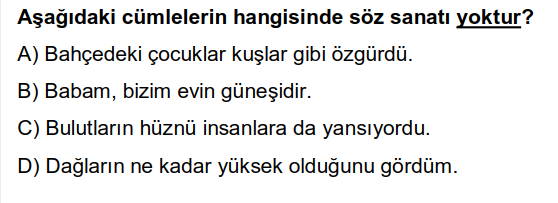 18)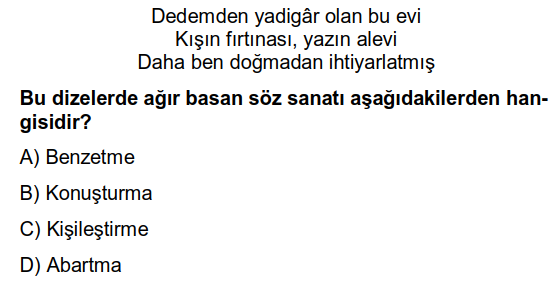 19)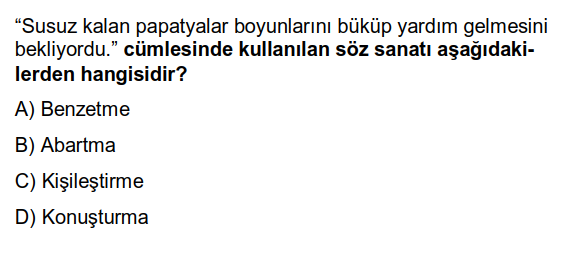 https://www.HangiSoru.com 20)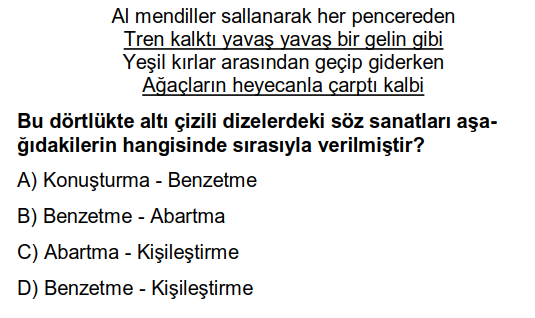 21)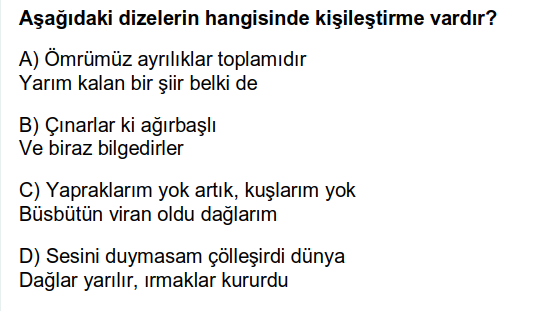 22)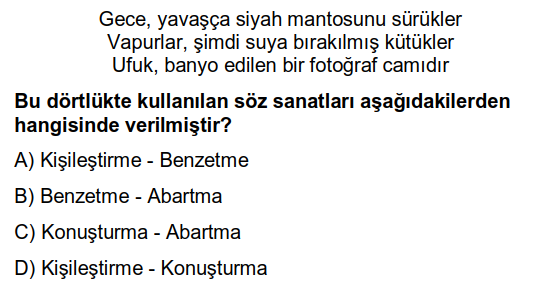 23)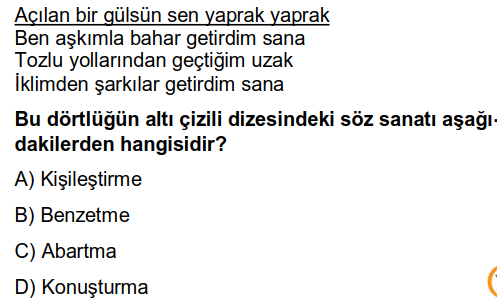 24)derskitabicevaplarim.com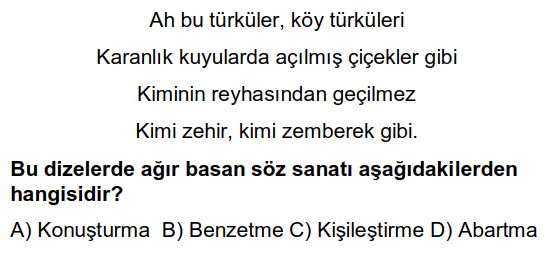 